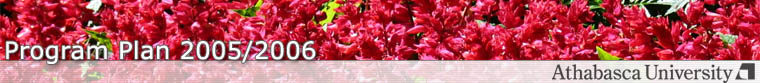 Program Requirements | Advising Services | 2005/2006 Program Plans | GlossaryThe program plans are intended to assist you in planning a program.  Please refer to the official regulations.
Recommendation
Students wishing to enroll in the Women's Studies major program should first contact the Centre for Work
and Community Studies

 Content: Advising Services
Last updated: October 14, 2005